Pasztet cioci EliSkładniki:1 kg wieprzowiny ( 05 kg łopatki; 0,5 kg żeberek )0,5 kg boczku10 dag wątróbki drobiowej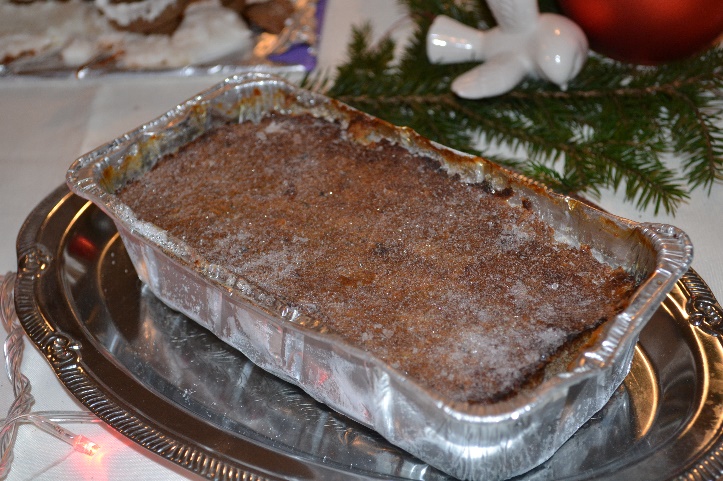 0,5 kg marchwi 0,5 kg selera1 por5 jajek3 cebule1 op. gałki muszkatołowej4 liście laurowe, 6 kulek ziela angielskiego,sól, pieprz, majeranekSposób wykonania:Mięso i żeberka pokroić na małe części i gotować do miękkości. Do wywaru dodać listki laurowe,ziele angielskie, sól, pieprz. Pod koniec gotowania mięsa dodać warzywa i ugotować je na półtwardo. Wątróbkę sparzyć w wywarze. Boczek podsmażyć z cebulą ( lekko zrumienić ).Ugotowane, smażone mięso, wątróbkę i warzywa zmielić w maszynce ( 1 raz lub 2 razy ).Następnie dodać przyprawy, żółtka oraz 100 ml wywaru. Całość dokładnie wyrobić na jednolitą masę. Na koniec dodać ubite białka i delikatnie wymieszać. Masę wyłożyć do form z aluminium oraz piec w 200 stopniach ok. 1 godz. 15 minut.Wykonanie: Monika Pietruszyńska i Gracjana Kabat